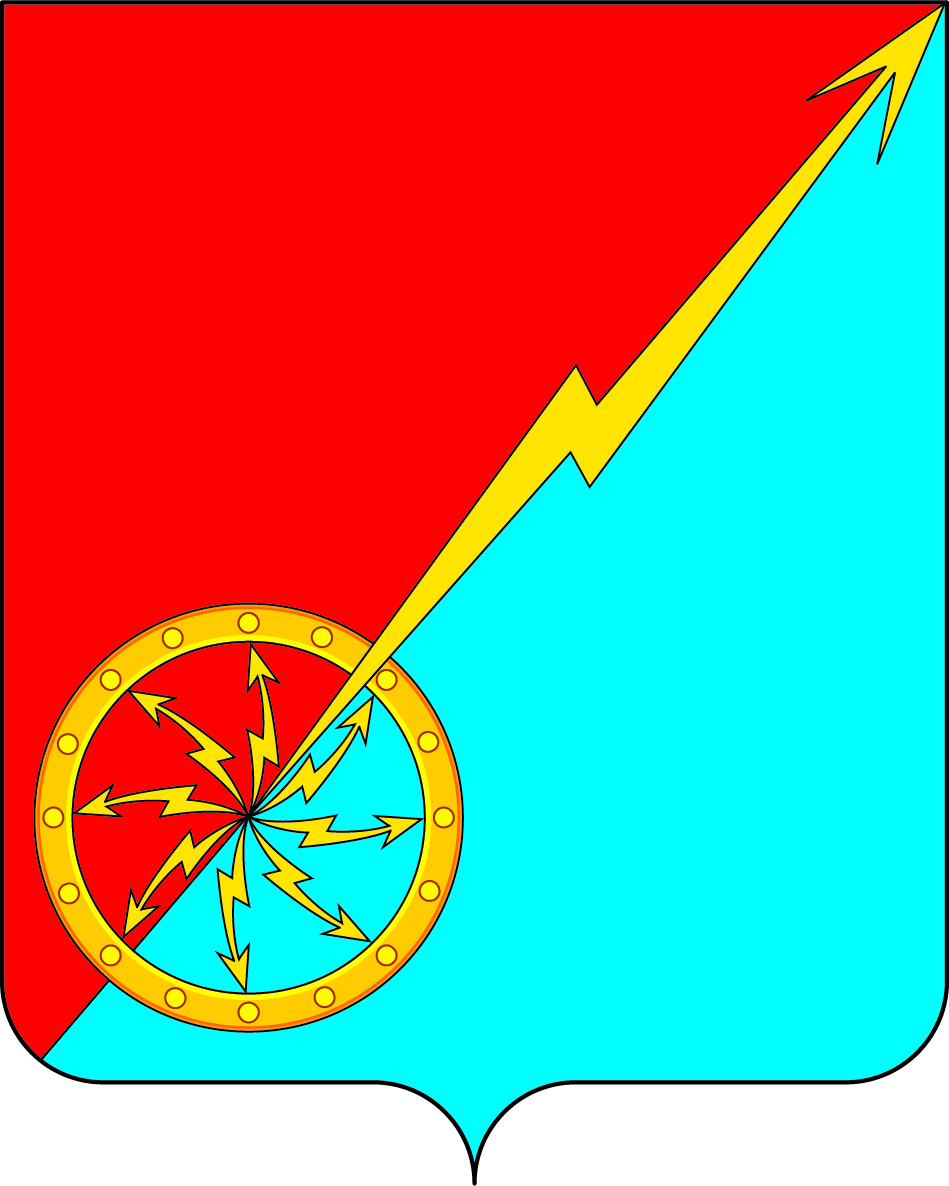 О внесении изменений в постановление №11-135 от 11 ноября 2013г. «Об утверждении муниципальной программы «Обеспечение общественного порядка, защита населения от чрезвычайных ситуаций, обеспечение пожарной безопасности в муниципальном образовании город Советск Щекинского района»В соответствии с Федеральным законом от 06 октября 2003 года 131-ФЗ «Об общих принципах организации местного самоуправления в Российской Федерации», в соответствии с Федеральным законом от 21.12.1994г. № 68-ФЗ «О защите населения и территорий от чрезвычайных ситуаций природного и техногенного характера», Федеральным законом от 12.02.1998г. №28-ФЗ «О гражданской обороне», согласно постановления администрации муниципального образования город Советск Щекинского района от 14.11.14г. № 11-145 «Об утверждении перечня муниципальных программ муниципального образования город Советск Щекинского района», на основании Устава муниципального образования город Советск Щекинского района, администрация муниципального образования город Советск Щекинского района ПОСТАНОВЛЯЕТ:1. Внести изменение в постановление №11-135 от 11 ноября 2013г. «Об утверждении муниципальной программы «Обеспечение общественного порядка, защита населения от чрезвычайных ситуаций, обеспечение пожарной безопасности в муниципальном образовании город Советск Щекинского района», в части приложений. Приложения изложить в новой редакции (Приложение к постановлению).2. Контроль за исполнением настоящего постановления  оставляю за собой.3. Постановление обнародовать путем размещения на официальном сайте муниципального образования город Советск Щекинский район и на официальном стенде администрации муниципального образования город Советск Щекинского района по адресу: Тульская область, Щекинский район, г.Советск, пл.Советов, д.1 4. Постановление вступает в силу со дня официального обнародования.Глава администрациимуниципального образования город СоветскЩекинского района					           	Г.В.Андропов                                                                                               Согласовано:                                                                                                О.А.ПузочкинаН.Ю.ГрековаИсп. Романова Н.Н.Тел. 74-541Приложение №1 к постановлению администрации муниципального образования город СоветскЩекинского районаот ___________ 2020г. №_____ПАСПОРТмуниципальной программы «Обеспечение общественного порядка, защита населения от чрезвычайных ситуаций, обеспечение пожарной безопасности в муниципальном образовании город Советск Щекинского района»Паспорт Подпрограммы 1«Совершенствование гражданской обороны, системы предупреждения и ликвидации чрезвычайных ситуаций, защиты населения и территории муниципального образования город Советск Щекинского района»1.Содержание проблемы	Существо проблемы состоит в том, чтобы обеспечив снижение количества чрезвычайных ситуаций и повышение уровня безопасности населения от угроз природного и техногенного характера, создать все необходимые условия для устойчивого развития муниципального образования город Советск Щекинского района в условиях мирного и военного времени.	На территории муниципального образования город Советск Щекинского района возникают проблемные вопросы по решению задач, связанных с ликвидацией аварийных ситуаций на объектах жизнеобеспечения населения, для устранения которых необходимо создавать, накапливать и использовать материально-технические ресурсы, а в некоторых случаях при создании запасов резерва необходимо резервировать финансовые средства, которые при необходимости можно обратить в материальные ресурсы, избежав при этом затраты на хранение и поддержание потребительной стоимости товаров.	Выполнение мероприятий, предлагаемых настоящей Подпрограммой, направлено на эффективное противодействие возникновению чрезвычайных ситуаций, предотвращение гибели людей в случае возникновения чрезвычайных ситуаций различного характера.	Для повышения у населения уровня подготовки и уверенности в эффективности применяемых средств и методов внедрения норм безопасного поведения в окружающей обстановке, а также для оперативного оповещения и информирования населения в чрезвычайных ситуациях с учетом постоянного увеличения потока информации о различных опасностях, необходимо активно использовать современные информационные и телекоммуникационные технологии.	Успешное комплексное решение масштабных и разнородных задач в области гражданской обороны, предупреждения и ликвидации чрезвычайных ситуаций, объединенных единой целевой установкой, возможно лишь с использованием программно-целевого метода, реализующего системный подход.	Решению этих задач должна служить Подпрограмма «Совершенствование гражданской обороны, системы предупреждения и ликвидации чрезвычайных ситуаций, защиты населения и территории муниципального образования город Советск Щекинского района».Паспорт Подпрограммы 2«Обеспечение первичных мер пожарной безопасности в муниципальном образовании город Советск Щекинского района»Введение	Подпрограмма «Обеспечение первичных мер пожарной безопасности в муниципальном образовании город Советск Щекинского района» предусматривает организацию и финансирование мероприятий по предупреждению и защите населения, жилого фонда и другой муниципальной собственности от пожаровПеречень направлений и работ по реализации Подпрограммы	Обеспечение первичных мер пожарной безопасности согласно п.9 ст.14 Федерального закона №131-ФЗ от 06.10.2003г. «Об общих принципах организации местного самоуправления в Российской Федерации»Ресурсное обеспечение Подпрограммы	Программа реализуется за счет средств местного бюджета. Объем финансирования на 2014-2022 годы составляет 894,5 тыс. руб. Организационно - экономический и финансовый механизм управления Подпрограммой	Механизм реализации Подпрограммы осуществляется заказчиком.Управление Подпрограммой включает в себя организационные           мероприятия, обеспечивающие планирование, реализацию, корректировку и контроль исполнения предусмотренных Подпрограммой мероприятий.Заказчик осуществляет корректировку Подпрограммы и затрат на ее осуществление с учетом выделенных на ее реализацию бюджетных средств.Текущее управление осуществляется инспектором по ГО и ЧС администрации муниципального образования город Советск Щекинского районаСоциально-экономическая эффективность Подпрограммы	Реализация Подпрограммы позволит повысить эффективность проводимых мероприятий по обеспечению первичных мер пожарной безопасности и создать безопасные условия для проживания и трудовой деятельности населения, для сохранения жилого фонда муниципального образования город Советск Щекинского районаПаспорт Подпрограммы 3«Профилактика экстремизма, терроризма в муниципальном образовании город Советск Щекинского района» Экстремизмом является насильственное изменение основ конституционного строя  и (или) нарушение территориальной целостности Российской Федерации  (в том числе отчуждение части территории Российской Федерации), за исключением делимитации, демаркации, редемаркации Государственной границы Российской Федерации с сопредельными государствамиПриложение 2К Порядку разработки и реализации муниципальных программ муниципального образования город Советск Щёкинского районаПеречень 	мероприятий по реализации муниципальной программы	Приложение 3К Порядку разработки и реализации муниципальных программ муниципального образования город Советск Щёкинского районаПЕРЕЧЕНЬпоказателей результативности и эффективности реализации муниципальной программыПриложение 4к Порядку разработки и реализации муниципальных программ муниципального образования город Советск Щёкинского районаОбщая потребностьв ресурсах муниципальной программыНаименование муниципальной программыМуниципальная программа «Обеспечение общественного порядка, защита населения от чрезвычайных ситуаций, обеспечение пожарной безопасности в муниципальном образовании город Советск Щекинского района» (далее – муниципальная программа) Исполнитель (исполнители) программыАдминистрация муниципального образования город Советск Щекинского района.Цели программыОрганизация первичных мер пожарной безопасности в границах муниципального образования город Советск Щекинского района. Создание условий для организации первичных мер пожарной безопасности.Повышение уровня защиты населения и территории муниципального образования город Советск Щекинского района от чрезвычайных ситуаций природного и техногенного характера в мирное и военное время.Утверждение основ гражданской идентичности как начала, объединяющего всех жителей муниципального образования.Воспитание культуры толерантности и межнационального согласияЗадачи программы- реализация системы мер по подготовке населения и специалистов к действиям в чрезвычайных ситуациях мирного и военного времени;- совершенствование системы управления, связи и оповещения органов управления по ГО и ЧС;- совершенствование возможностей сил наблюдения, контроля и ликвидации чрезвычайных ситуаций местного звена территориальной подсистемы РСЧС муниципального образования город Советск Щекинского района;- совершенствование материальной базы гражданской обороны муниципального образования город Советск Щекинского района;- разработка комплекса мероприятий по недопущению гибели людей на водных объектах - разработка и реализация образовательных программ, направленных на формирование у подрастающего поколения позитивных установок на этническое многообразие.Показатели программыСоздание безопасных условий проживания и жизнедеятельности населения муниципального образования город Советск Щекинского района.Этапы и сроки реализации программы2014-2023гг.Основные мероприятия, подпрограммы муниципальной программы- разработка и реализация системы мер по подготовке населения к действиям в чрезвычайных ситуациях природного и техногенного характера;- развитие системы информационного обеспечения управления рисками возникновения чрезвычайных ситуаций;- модернизация автоматизированных систем управления;- совершенствование системы связи и оповещения населения при угрозе возникновения (возникновении) чрезвычайных ситуаций;- разработка и реализация системы мер по снижению рисков, смягчению последствий и защите населения и территории муниципального образования город Советск Щекинского района от чрезвычайных ситуаций;- проведение мероприятий по подготовке к эвакуации населения, материальных и культурных ценностей в безопасные районы;- проведение комплекса мероприятий по обеспечению безопасности людей на водных объектахПрограммно-целевые инструменты программыПодпрограмма № 1 «Совершенствование гражданской обороны, системы предупреждения и ликвидации чрезвычайных ситуаций, защиты населения и территории муниципального образования город Советск Щекинского района».Подпрограмма № 2 «Обеспечение первичных мер пожарной безопасности в муниципальном образовании город Советск». Подпрограмма №3  «Профилактика экстремизма, терроризма в муниципальном образовании город Советск Щекинского района».Объемы бюджетных ассигнований программыВсего по муниципальной программе:1093,2 тыс. руб.В том числе по годам:2014 год – 127,9 тыс. руб.;2015 год – 100,0 тыс. руб.;2016 год – 0,0 тыс. руб.;2017 год – 30,0 тыс. руб.2018 год – 421,4 тыс. руб.2019год – 104,3 тыс. руб.2020 год – 110,9 тыс. руб.2021 год – 97,5 тыс. руб.2022 год – 101,2 тыс. руб.2023 год – 0 тыс. руб.Подпрограмма № 1 «Совершенствование гражданской обороны, системы предупреждения и ликвидации чрезвычайных ситуаций, защиты населения и территории муниципального образования город Советск Щекинского района»126,0 тыс. руб.В том числе по годам:2014 год –25,0 тыс. руб.;2015 год – 50,0 тыс. руб.;2016 год – 0,0 тыс. руб.;2017 год – 0,0 тыс. руб.2018год – 30,0 тыс.руб.2019 год – 10,0 тыс. руб.2020год – 11,0 тыс.руб.2021год – 0 тыс.руб.2022 год – 0 тыс. руб.2023 год – 0 тыс. руб.Подпрограмма № 2«Обеспечение первичных мер пожарной безопасности в муниципальном образовании город Советск»895,2 тыс. руб.В том числе по годам:2014 год –102,9 тыс. руб.;2015 год – 35,0 тыс. руб.;2016 год –0,0 тыс. руб.;2017 год – 30,0 тыс. руб.2018год – 336,4 тыс.руб.2019год –94,3 тыс. руб.;2020 год – 97,9 тыс. руб.2021 год – 97,5 тыс. руб.2022 год – 101,2 тыс. руб.2023 год – 0 тыс. руб.Подпрограмма № 3 «Профилактика экстремизма, терроризма в муниципальном образовании город Советск Щекинского района» 72,0 тыс. руб.В том числе по годам:2014 год –0 тыс. руб.;2015 год – 15,0 тыс. руб.;2016 год –0,0 тыс. руб.;2017 год – 0,0 тыс. руб.2018год – 55,0 тыс.руб. 2019 год – 0,0 тыс. руб.2020год – 2,0 тыс.руб. 2021год – 0 тыс.руб. 2022 год – 0 тыс. руб.2023 год – 0 тыс. руб.Ожидаемые результаты реализации программы- повышение количества запасов материально-технических ресурсов в целях использования при возникновении ЧС мирного и военного времени;- улучшение уровня подготовки населения и должностных лиц к действиям при возникновении чрезвычайных ситуаций мирного и военного времени- улучшение уровня подготовки населения и должностных лиц к действиям при возникновении чрезвычайных ситуаций мирного и военного времени;
- качественное выполнение задач по недопущению гибели людей на водных объектах и организация жизнеобеспечения в период паводка- повышение эффективности проводимых мероприятий по обеспечению первичных мер пожарной безопасности и создание безопасных условий для проживания и трудовой деятельности населения, для сохранения жилого фонда муниципального образования;- создание эффективной системы правовых, организационных и идеологических механизмов противодействий экстремизму, этнической и религиозной нетерпимости;- противодействия проникновению в общественное сознание идей религиозного фундаментализма, экстремизма и нетерпимостиНаименование муниципальной ПодпрограммыПодпрограмма «Совершенствование гражданской обороны, системы предупреждения и ликвидации чрезвычайных ситуаций, защиты населения и территории муниципального образования город Советск Щекинского района» (далее – Программа)Исполнитель (исполнители) ПодпрограммыАдминистрация муниципального образования город Советск Щекинского района.Цели ПодпрограммыЦелью Подпрограммы является повышение уровня защиты населения и территории муниципального образования город Советск Щекинского района от чрезвычайных ситуаций природного и техногенного характера в мирное и военное время.Задачи ПодпрограммыЗадачи Подпрограммы: - реализация системы мер по подготовке населения и специалистов к действиям в чрезвычайных ситуациях мирного и военного времени;- совершенствование системы управления, связи и оповещения органов управления по ГО и ЧС;- совершенствование возможностей сил наблюдения, контроля и ликвидации чрезвычайных ситуаций местного звена территориальной подсистемы РСЧС муниципального образования город Советск Щекинского района;- совершенствование материальной базы гражданской обороны муниципального образования город Советск Щекинского района;- разработка комплекса мероприятий по недопущению гибели людей на водных объектах Показатели ПодпрограммыСоздание безопасных условий проживания и жизнедеятельности населения муниципального образования город Советск Щекинского района.Этапы и сроки реализации ПодпрограммыОсновные мероприятия, Подпрограммы - разработка и реализация системы мер по подготовке населения к действиям в чрезвычайных ситуациях природного и техногенного характера;- развитие системы информационного обеспечения управления рисками возникновения чрезвычайных ситуаций;- модернизация автоматизированных систем управления;- совершенствование системы связи и оповещения населения при угрозе возникновения (возникновении) чрезвычайных ситуаций;- разработка и реализация системы мер по снижению рисков, смягчению последствий и защите населения и территории муниципального образования город Советск Щекинского района от чрезвычайных ситуаций;- проведение мероприятий по подготовке к эвакуации населения, материальных и культурных ценностей в безопасные районы;- проведение комплекса мероприятий по обеспечению безопасности людей на водных объектахПрограммно-целевые инструменты ПодпрограммыОбъемы бюджетных ассигнований ПодпрограммыСовершенствование гражданской обороны, системы предупреждения и ликвидации чрезвычайных ситуаций, защиты населения и территории муниципального образования город Советск Щекинского района 126,0 тыс. руб.В том числе по годам:2014 год –25,0 тыс. руб.;2015 год – 50,0 тыс. руб.;2016 год – 0,0 тыс. руб.;2017 год – 0,0 тыс. руб.2018год – 30,0 тыс.руб.2019 год – 10,0 тыс. руб.2020год – 11,0 тыс.руб.2021год – 0 тыс.руб.2022 год – 0 тыс. руб.2023 год – 0 тыс. руб.Ожидаемые результаты реализации Подпрограммы- повышение количества запасов материально-технических ресурсов в целях использования при возникновении ЧС мирного и военного времени;- улучшение уровня подготовки населения и должностных лиц к действиям при возникновении чрезвычайных ситуаций мирного и военного времени- улучшение уровня подготовки населения и должностных лиц к действиям при возникновении чрезвычайных ситуаций мирного и военного времени;
- качественное выполнение задач по недопущению гибели людей на водных объектах и организация жизнеобеспечения в период паводкаНаименование муниципальной ПодпрограммыПодпрограмма «Обеспечение первичных мер пожарной безопасности в муниципальном образовании город Советск Щекинского района» (далее – Программа)Исполнитель (исполнители) Подпрограммы   Администрация муниципального образования город Советск Щекинского района.Цели Подпрограммы                           Организация первичных мер пожарной безопасности в границах муниципального образования город Советск Щекинского района.Задачи ПодпрограммыСоздание условий для организации первичных мер пожарной безопасности.Показатели ПодпрограммыСоздание безопасных условий проживания и жизнедеятельности населения муниципального образования город Советск Щекинского районаЭтапы и сроки реализации ПодпрограммыОсновные мероприятия, Подпрограммы - Замена и ремонт пожарных гидрантов;- Обозначение пожарных гидрантов на территории МО г. Советск;Организация обучения населения мерам пожарной безопасности. Изготовление и распространение памяток, наглядной агитации по противопожарной тематикеПрограммно-целевые инструменты ПодпрограммыОбъемы бюджетных ассигнований Подпрограммы«Обеспечение первичных мер пожарной безопасности в муниципальном образовании город Советск» 895,2 тыс. руб.В том числе по годам:2014 год –102,9 тыс. руб.;2015 год – 35,0 тыс. руб.;2016 год –0,0 тыс. руб.;2017 год – 30,0 тыс. руб.2018год – 336,4 тыс.руб.2019год –94,3 тыс. руб.;2020 год – 97,9 тыс. руб.2021 год – 97,5 тыс. руб.2022 год – 101,2 тыс. руб.2023 год – 0 тыс. руб.Ожидаемые результаты реализации ПодпрограммыПовышение эффективность проводимых мероприятий по обеспечению первичных мер пожарной безопасности и создание безопасных условий для проживания и трудовой деятельности населения, для сохранения жилого фонда муниципального образования город Советск Щекинского районаНаименование муниципальной ПодпрограммыПодпрограмма «Профилактика экстремизма, терроризма в муниципальном образовании город Советск Щекинского района» (далее –Программа)Исполнитель (исполнители) ПодпрограммыАдминистрация муниципального образования город Советск Щекинского района.Цели ПодпрограммыУтверждение основ гражданской идентичности как начала, объединяющего всех жителей муниципального образования город Советск.Воспитание культуры толерантности и межнационального согласия.Задачи ПодпрограммыДостижение необходимого уровня правовой культуры граждан как основы толерантного сознания и поведения.Разработка и реализация образовательных программ, направленных на формирование у подрастающего поколения позитивных установок на этническое многообразиеПоказатели ПодпрограммыСоздание безопасных условий проживания и жизнедеятельности населения муниципального образования город Советск Щекинского районаЭтапы и сроки реализации Подпрограммы2014-2022гг.Основные мероприятия, Подпрограммы Обобщить и распространить опыт проведения просветительских информационных мероприятий в учреждениях культуры, спорта, образования по формированию толерантности и преодолению ксенофобии.Распространение среди читателей библиотек информационных материалов, содействующих повышению уровня толерантного сознания молодежи.Информирование населения по вопросам противодействия терроризму, предупреждению террористических актов, поведению в условиях возникновения ЧС.Программно-целевые инструменты ПодпрограммыОбъемы бюджетных ассигнований ПодпрограммыПрофилактика экстремизма, терроризма в муниципальном образовании город Советск Щекинского района 72,0 тыс. руб.В том числе по годам:2014 год –0 тыс. руб.;2015 год – 15,0 тыс. руб.;2016 год –0,0 тыс. руб.;2017 год – 0,0 тыс. руб.2018год – 55,0 тыс.руб. 2019 год – 0,0 тыс. руб.2020год – 2,0 тыс.руб. 2021год – 0 тыс.руб. 2022 год – 0 тыс. руб.2023 год – 0 тыс. руб.Ожидаемые результаты реализации ПодпрограммыПротиводействия проникновению в общественное сознание идей религиозного фундаментализма, экстремизма и нетерпимости.Совершенствование форм и методов работы органов местного самоуправления по профилактике проявления ксенофобии, национальной и расовой нетерпимости, противодействию этнической дискриминации.Повышение уровня компетенции сотрудников муниципальных учреждений в вопросах миграционной и национальной политики, способах формирования толерантной среды и противодействия экстремизму.Создание эффективной системы правовых, организационных и идеологических механизмов противодействия экстремизму, этнической и религиозной нетерпимости.Наименование мероприятия, подпрограммы, ведомственной  целевой программыСрок  
исполненияОбъем финансирования (тыс. рублей)Объем финансирования (тыс. рублей)Объем финансирования (тыс. рублей)Объем финансирования (тыс. рублей)Объем финансирования (тыс. рублей)Исполнители
Наименование мероприятия, подпрограммы, ведомственной  целевой программыСрок  
исполненияВсегоВ том числе за счет средств:В том числе за счет средств:В том числе за счет средств:В том числе за счет средств:Исполнители
Наименование мероприятия, подпрограммы, ведомственной  целевой программыСрок  
исполненияВсегофедерального
бюджетаобластного бюджетаместного 
бюджетавнебюджетных
источниковИсполнители
Подпрограмма № 1 «Совершенствование гражданской обороны, системы предупреждения и ликвидации чрезвычайных ситуаций, защиты населения и территории муниципального образования город Советск Щекинского района».2014-2023126,000126,00Администрация муниципального образования город Советск Щекинского района.Подпрограмма № 2 «Обеспечение первичных мер пожарной безопасности в муниципальном образовании город Советск». 2014-2023895,200895,20Администрация муниципального образования город Советск Щекинского районаПодпрограмма№3 «Профилактика экстремизма, терроризма в муниципальном образовании город Советск Щекинского района».2014-202372,00072,00Администрация муниципального образования город Советск Щекинского районаЦели и  
задачи  
муниципальной  
программыПеречень  
конечных и  
непосредственных показателей (индикаторов)Фактическое 
значение 
показателя 
на момент 
разработки 
муниципальной  
программы 
(базисное 
значение)Значения показателей по годам реализации   
муниципальной программыЗначения показателей по годам реализации   
муниципальной программыЗначения показателей по годам реализации   
муниципальной программыЗначения показателей по годам реализации   
муниципальной программыЗначения показателей по годам реализации   
муниципальной программыЗначения показателей по годам реализации   
муниципальной программыПлановое 
значение 
показателя 
на день  
окончания 
действия 
муниципальной  
программыЦели и  
задачи  
муниципальной  
программыПеречень  
конечных и  
непосредственных показателей (индикаторов)Фактическое 
значение 
показателя 
на момент 
разработки 
муниципальной  
программы 
(базисное 
значение)1-й год  
реализации 
муниципальной  
программы2-й год  
реализации 
муниципальной  
программы3-й год  
реализации 
муниципальной  
программы4-й год  
реализации 
муниципальной  
программы5-й год  
реализации 
муниципальной  
программы6-й год  
реализации 
муниципальной  
программыПлановое 
значение 
показателя 
на день  
окончания 
действия 
муниципальной  
программыЦель 1Защита населения и территории муниципального образования город Советск Щекинского района от чрезвычайных ситуаций природного и техногенного характера в мирное и военное время.Задача 1проведение работ по созданию, сохранению и использованию резерва материальных ресурсов в целях предупреждения и ликвидации чрезвычайных ситуаций мирного и военного времени;25,050,000,030,010,040,01,0Цель 2Организация первичных мер пожарной безопасности в границах МО город Советск Щекинского района.Задача 1Создание условий для организации первичных мер пожарной безопасности. 102,935,0030,0336,494,397,9101,8Цель 3Утверждение основ гражданской идентичности как начала, объединяющего всех жителей муниципального образования город Советск.Задача 1Разработка и реализация образовательных программ, направленных на формирование у подрастающего поколения позитивных установок на этническое многообразие015,000,055,063,163,10Наименование ресурсовЕдиница 
измеренияОбъем потребности в финансовых ресурсахОбъем потребности в финансовых ресурсахОбъем потребности в финансовых ресурсахОбъем потребности в финансовых ресурсахОбъем потребности в финансовых ресурсахОбъем потребности в финансовых ресурсахОбъем потребности в финансовых ресурсахОбъем потребности в финансовых ресурсахОбъем потребности в финансовых ресурсахОбъем потребности в финансовых ресурсахОбъем потребности в финансовых ресурсахНаименование ресурсовЕдиница 
измеренияВсегоВ том числе по годам реализации:В том числе по годам реализации:В том числе по годам реализации:В том числе по годам реализации:В том числе по годам реализации:В том числе по годам реализации:В том числе по годам реализации:В том числе по годам реализации:В том числе по годам реализации:В том числе по годам реализации:Наименование ресурсовЕдиница 
измеренияВсего2014201520162017201820192020202120222023Финансовые ресурсыВ том числе:федеральный бюджет------------------------------------бюджет Тульской области------------------------------------бюджет муниципального образованиятыс. руб.1093,2127,9100,0030,0421,4104,3110,997,5101,20иные источники------------------------------------